Nom du produit :Pictogrammes de danger : (supprimez ceux qui ne s’appliquent pas)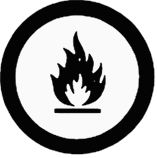 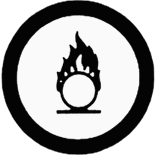 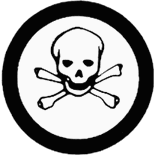 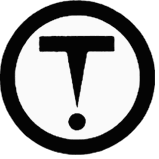 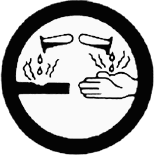 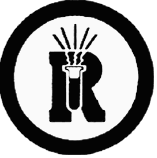 Précautions :(supprimez ceux qui ne s’appliquent pas)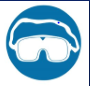 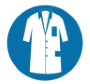 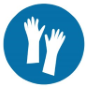 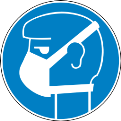 Précautions supplémentaires :Consulter la fiche signalétique pour plus de renseignements.Nom du produit :Pictogrammes de danger : (supprimez ceux qui ne s’appliquent pas)Précautions : (supprimez ceux qui ne s’appliquent pas)Précautions supplémentaires :Consulter la fiche signalétique pour plus de renseignements.Nom du produit :Pictogrammes de danger : (supprimez ceux qui ne s’appliquent pas)Précautions : (supprimez ceux qui ne s’appliquent pas)Précautions supplémentaires :Consulter la fiche signalétique pour plus de renseignements.Nom du produit :Pictogrammes de danger :(supprimez ceux qui ne s’appliquent pas)Précautions :(supprimez ceux qui ne s’appliquent pas)Précautions supplémentaires :Consulter la fiche signalétique pour plus de renseignements.